30.11.2017											            № 46						г. СевероуральскО проведении публичных слушаний по проекту о внесении измененийв Правила землепользования и застройки поселка Черемухово В соответствии с Градостроительным кодексом Российской Федерации, Федеральным законом от 06 октября 2003 года № 131 - ФЗ «Об общих принципах организации местного самоуправления в Российской Федерации», Уставом Североуральского городского округа, статьей 8 Правил землепользования и застройки поселка Черемухово, утвержденных решением Думы Североуральского городского округа от 21.12.2012 № 152, Положением о публичных слушаниях на территории Североуральского городского округа, утвержденным решением Североуральской муниципальной Думы от 26.10.2005 №88, постановлением Главы Североуральского городского округа от 05.10.2006 №1422 «О создании Комиссии по подготовке проекта Правил землепользования и застройки в Североуральском городском округе и проведению публичных слушаний», на основании протокола заседания Комиссии по подготовке проекта Правил землепользования и застройки в Североуральском городском округе и проведению публичных слушаний от 21.08.2017, постановления Администрации Североуральского городского округа от 24.10.2017 № 1086 «О подготовке проекта о внесении изменений в Правила землепользования и застройки поселка Черемухово»ПОСТАНОВЛЯЮ:1. Назначить публичные слушания по проекту о внесении изменений в Правила землепользования и застройки поселка Черемухово в соответствии с приложением к настоящему постановлению.2. Провести публичные слушания 19 января 2018 года в 15.00 часов по адресу: Свердловская область, город Североуральск, поселок Черемухово, улица Калинина, 20 (библиотека № 1).3. Назначить председателем публичных слушаний заведующего отделом градостроительства, архитектуры и землепользования Администрации Североуральского городского округа Н.В. Больших.4. Назначить докладчиками на публичных слушаниях заведующего отделом градостроительства, архитектуры и землепользования Администрации Североуральского городского округа Н.В. Больших, заявителей.5. Возложить организацию и проведение публичных слушаний на Комиссию по подготовке проекта Правил землепользования и застройки в Североуральском городском округе и проведению публичных слушаний, утвержденную постановлением Главы Североуральского городского округа от 05.10.2006 № 1422.6. Установить, что предложения и рекомендации по проекту о внесении изменений в Правила землепользования и застройки поселка Черемухово принимаются до 16 января 2018 года в письменном виде по адресу: Свердловская область, город Североуральск, улица Чайковского, 15, каб. № 7 или могут направляться почтой по адресу: Свердловская область, город Североуральск, улица Чайковского, 15.7. Контроль за исполнением настоящего постановления оставляю за собой.8. Опубликовать настоящее постановление в газете «Наше слово» и разместить на официальном сайте Администрации Североуральского городского округа в срок до 19 декабря 2017 года.И. о. Главы Североуральского городского округа						В.В. ПаслерПриложениек постановлению Главы Североуральского городского округаот 30.11.2017 № 46ПРОЕКТДУМА СЕВЕРОУРАЛЬСКОГО ГОРОДСКОГО ОКРУГАР Е Ш Е Н И ЕО внесении изменений в Решение Думы Североуральского городского округа от 25 апреля 2012 года № 35 «Об утверждении Правил землепользования и застройки поселка Черемухово» Руководствуясь Градостроительным кодексом Российской Федерации, Федеральным законом от 6 октября 2003 года № 131-ФЗ «Об общих принципах организации местного самоуправления в Российской Федерации», Уставом Североуральского городского округа, постановлением Администрации Североуральского городского округа от __№ __«О проведении публичных слушаний по проекту о внесении изменений в Правила землепользования и застройки поселка Черемухово», Решением публичных слушаний от __№ __, Заключением о результатах проведения публичных слушаний от __№ __, Дума Североуральского городского округаР Е Ш И Л А:1. Внести в Схему градостроительного зонирования Правил землепользования и застройки поселка Черемухово, утвержденных Решением Думы Североуральского городского округа от 25 апреля 2012 года № 35 «Об утверждении Правил землепользования и застройки поселка Черемухово», следующие изменения:1) территориальные зоны Р-2 (зона городских парков, скверов, садов, бульваров) и ОДС 2 (зона лечебно-оздоровительных комплексов) изменить на территориальную зону Ж-1(зона индивидуальных жилых домов) в отношении земельных участков, расположенных по адресу: Свердловская область, город Североуральск, поселок Черемухово, ул. Матросова, д.д. 62,64,66,79,81,83,87,89,91,93,93 «А»,95,97, ул. М. Горького, д.4, ул. Свердлова, д.д. 23,25,27,29 в соответствии с приложением к настоящему решению.2. Внести в статью 76 «Градостроительные регламенты по видам разрешённого использования земельных участков и объектов капитального строительства на территории населённых пунктов Североуральского городского округа» главы 12 «Градостроительные регламенты, установленные для территориальных зон, выделенных на Схеме градостроительного зонирования Североуральского городского округа»  части III «Градостроительные регламенты» Правил землепользования и застройки поселка Черемухово, утвержденных Решением Думы Североуральского городского округа от 25 апреля 2012 года № 35 «Об утверждении Правил землепользования и застройки поселка Черемухово», следующие изменения:дополнить основные виды разрешенного использования всех территориальных зон видом разрешенного использования земельного участка «коммунальное использование».2. Установить, что настоящее Решение вступает в силу со дня его официального опубликования. 3. Контроль за исполнением настоящего Решения возложить на депутатскую комиссию Думы Североуральского городского округа по городскому хозяйству и землепользованию Аниськина В.В.4. Опубликовать настоящее Решение в газете «Наше слово» и разместить на официальном сайте Администрации Североуральского городского округа.Председатель Думы Североуральского городского округа                                                  Е.С. БалбековаГлава Североуральского городского округа                                   В.П. МатюшенкоПриложениек Решению Думы Североуральского городского округаот ___№ ___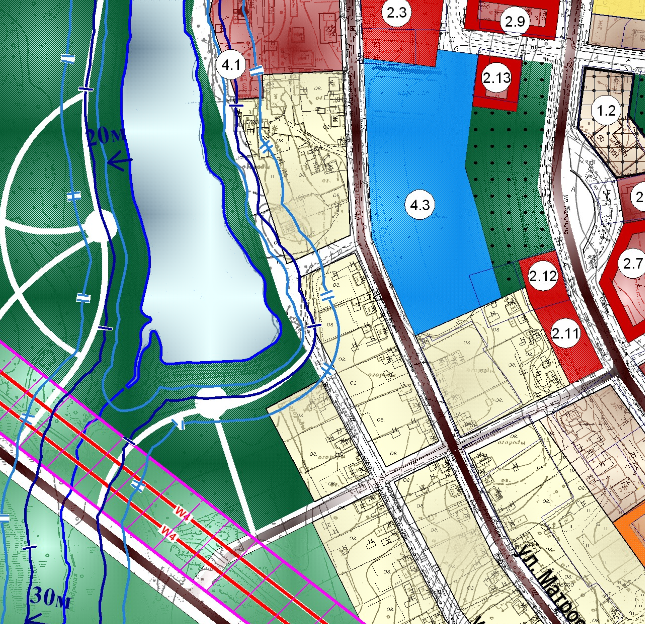 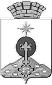 ГЛАВА СЕВЕРОУРАЛЬСКОГО ГОРОДСКОГО ОКРУГАПОСТАНОВЛЕНИЕ